18.03.2020, в рамках метапредметной недели, прошло открытое мероприятие во 2 А классе «Я расскажу вам о войне», посвященное 75-летию Великой Отечественной войны.Есть в нашей жизни такие даты, над которыми время не властно. В этом году отмечается важная знаменательная дата - 75-летие Великой Победы.Мы - современные поколения не понимаем до конца всей правды войны. Книги о войне, фильмы - это не правда войны, это наше представление о ней. Послевоенное представление. Художественное.Правда войны - это не только сухие строчки из учебника истории про статистику потерь, направления ударов и важнейшие битвы. Это большее.Это глубоко личные переживания каждого, кто прошел через войну. Пережил каждый ее день. И уцелел. И победил. Только очень личным этим неохотно делятся... Потому что тяжело и нестерпимо больно…Цель данного мероприятия: познакомить детей с героическими страницами истории нашей Родины, показать важность каждого человека на фронте: солдата, корреспондента, кинооператора; воспитывать чувство патриотизма и любви к своей Родине.Класс-кабинет представлен в виде зала Памяти, подобрана выставка книг о Великой Отечественной войне. В нее вошли стихотворения А.Т. Твардовского, К.М. Симонова, рассказы Л.А. Кассиля о войне. Среди тех, кто снимал фронтовую реальность, был и наш земляк, кинооператор Владимир Сущинский.Ход боевых сражений на всех фронтах снимали 252 кинооператора Центральной студии документальных фильмов СССР. Каждый пятый погиб на фронте. 22 февраля 1945 года при освобождении Советской армией от фашистских захватчиков польского города Бреслау (ныне Вроцлав) погиб кинооператор В.А.Сущинский. В его честь названа одна из улиц Саранска.Ребята узнали о герое, чьё имя увековечено на карте столицы Мордовии. Детям показан фильм «Фронтовой кинооператор» о нашем земляке В.А.Сущинском. Именно им, военным кинооператорам, мы обязаны нашей живой памятью о той войне – Великой Отечественной…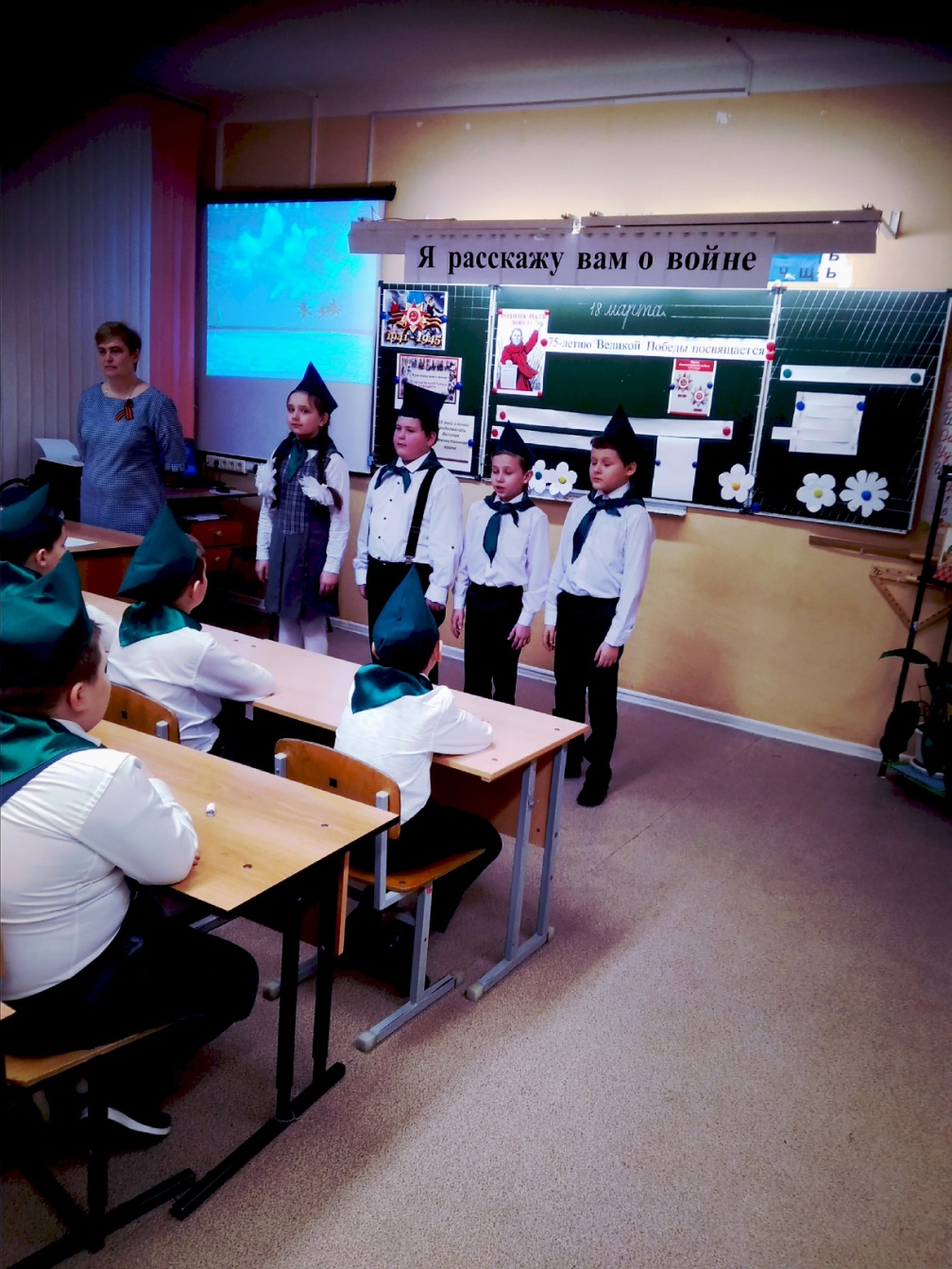 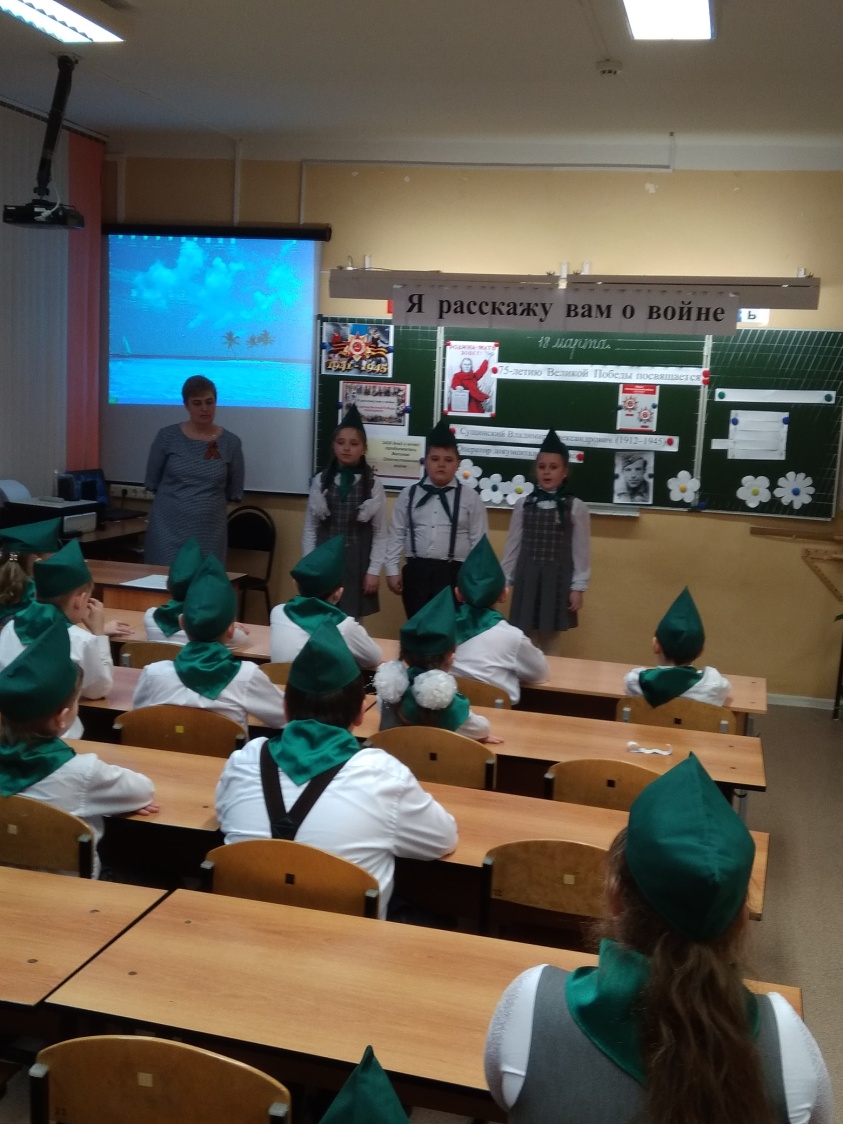 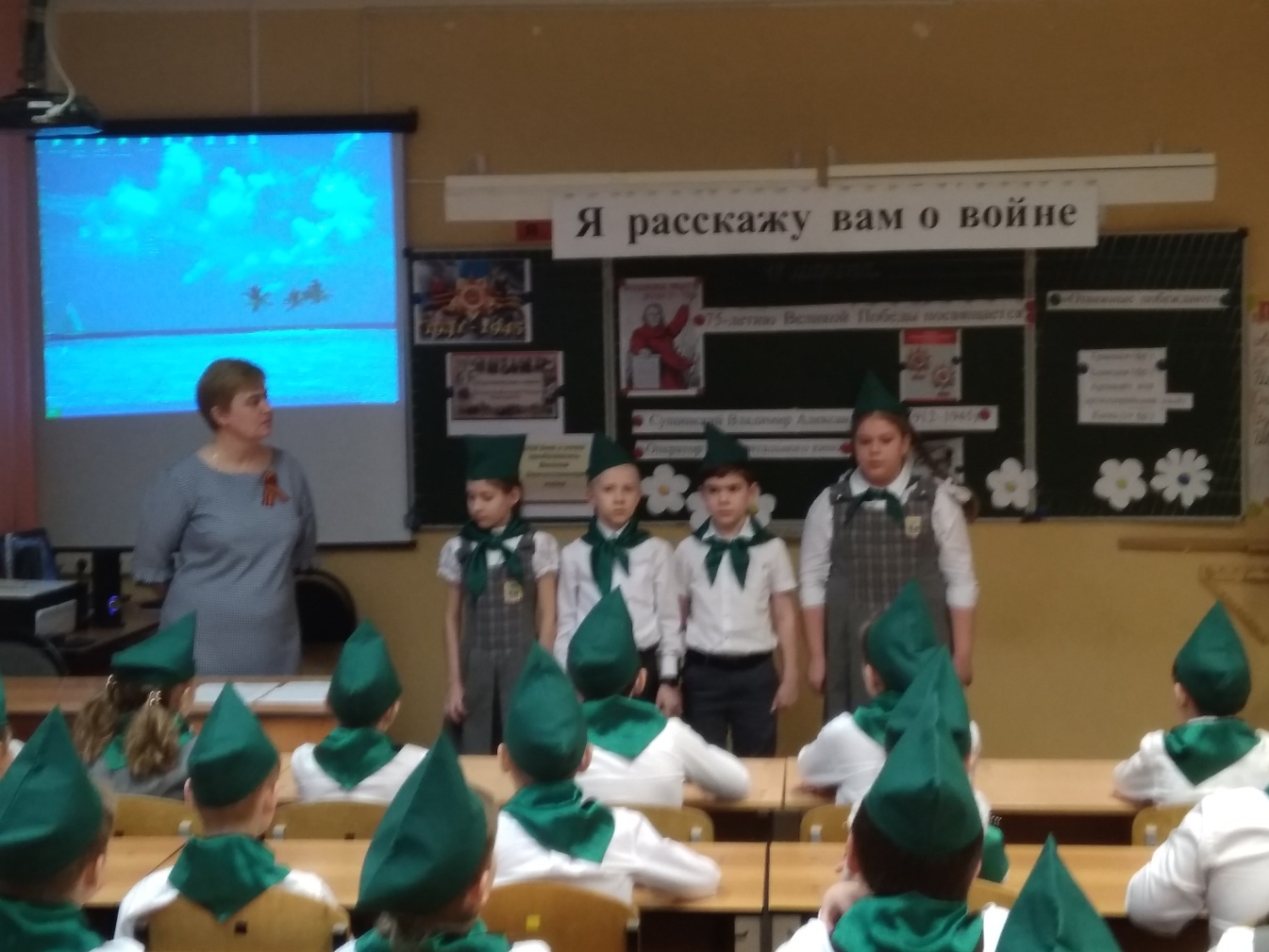 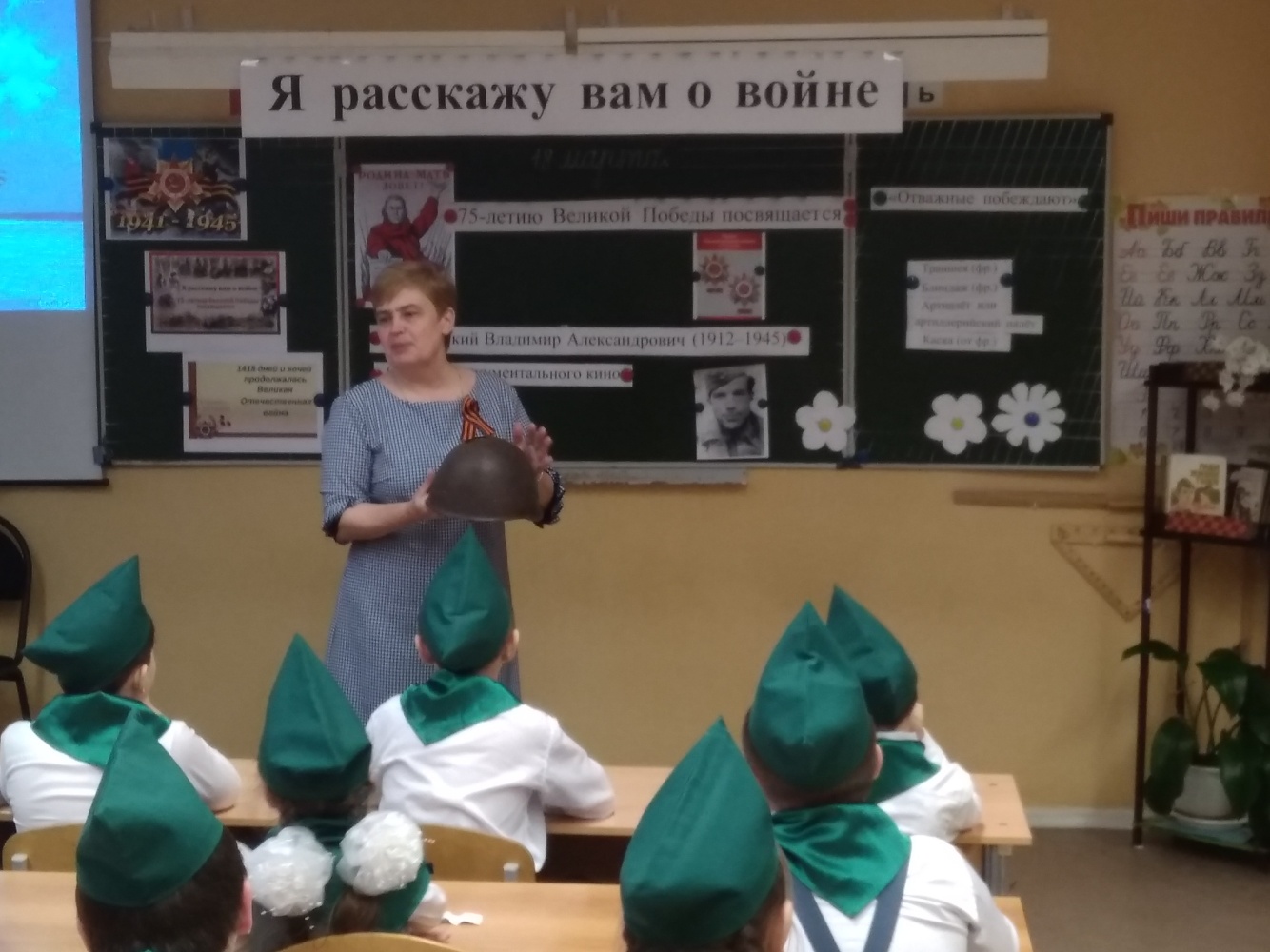 